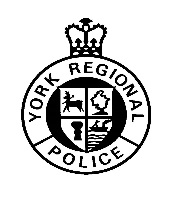 FUNERAL ESCORT PAID DUTY REQUESTIMPORTANT NOTE:  Form is only to be completed and submitted for Last Minute Paid Duty Requests.  Paid Duty requests being submitted during regular business hours must be completed online at www.yrp.ca.  Paid Duty Office hours are Monday to Friday from 8:00 a.m. to 4:00 p.m., excluding Holidays.  All after hours requests are to be faxed to the District in which the Paid Duty will take place.    After hours fax:   Newmarket: (905) 895-7572; Richmond Hill: (905) 508-4694; Georgina: (905) 722-8020; Vaughan: (905) 832-5418; Markham: (905) 513-0679Cancellation of a Paid Duty within 24 hours of commencement of shift will result in the applicant being responsible for 3 hours at regular rates for each officer booked.  Cancellation of a Paid Duty where officers have reported for duty, either on scene or at the District, will result in the applicant being responsible for 4 hours at regular rates for each officer booked. After hours contact number: (905) 830-0303 Newmarket:  ext. 7100, Richmond Hill:  ext. 7200, Georgina:  ext. 7300, Vaughan:  ext. 7400, Markham:  ext. 7500  IMPORTANT NOTE:  Form is only to be completed and submitted for Last Minute Paid Duty Requests.  Paid Duty requests being submitted during regular business hours must be completed online at www.yrp.ca.  Paid Duty Office hours are Monday to Friday from 8:00 a.m. to 4:00 p.m., excluding Holidays.  All after hours requests are to be faxed to the District in which the Paid Duty will take place.    After hours fax:   Newmarket: (905) 895-7572; Richmond Hill: (905) 508-4694; Georgina: (905) 722-8020; Vaughan: (905) 832-5418; Markham: (905) 513-0679Cancellation of a Paid Duty within 24 hours of commencement of shift will result in the applicant being responsible for 3 hours at regular rates for each officer booked.  Cancellation of a Paid Duty where officers have reported for duty, either on scene or at the District, will result in the applicant being responsible for 4 hours at regular rates for each officer booked. After hours contact number: (905) 830-0303 Newmarket:  ext. 7100, Richmond Hill:  ext. 7200, Georgina:  ext. 7300, Vaughan:  ext. 7400, Markham:  ext. 7500  IMPORTANT NOTE:  Form is only to be completed and submitted for Last Minute Paid Duty Requests.  Paid Duty requests being submitted during regular business hours must be completed online at www.yrp.ca.  Paid Duty Office hours are Monday to Friday from 8:00 a.m. to 4:00 p.m., excluding Holidays.  All after hours requests are to be faxed to the District in which the Paid Duty will take place.    After hours fax:   Newmarket: (905) 895-7572; Richmond Hill: (905) 508-4694; Georgina: (905) 722-8020; Vaughan: (905) 832-5418; Markham: (905) 513-0679Cancellation of a Paid Duty within 24 hours of commencement of shift will result in the applicant being responsible for 3 hours at regular rates for each officer booked.  Cancellation of a Paid Duty where officers have reported for duty, either on scene or at the District, will result in the applicant being responsible for 4 hours at regular rates for each officer booked. After hours contact number: (905) 830-0303 Newmarket:  ext. 7100, Richmond Hill:  ext. 7200, Georgina:  ext. 7300, Vaughan:  ext. 7400, Markham:  ext. 7500  IMPORTANT NOTE:  Form is only to be completed and submitted for Last Minute Paid Duty Requests.  Paid Duty requests being submitted during regular business hours must be completed online at www.yrp.ca.  Paid Duty Office hours are Monday to Friday from 8:00 a.m. to 4:00 p.m., excluding Holidays.  All after hours requests are to be faxed to the District in which the Paid Duty will take place.    After hours fax:   Newmarket: (905) 895-7572; Richmond Hill: (905) 508-4694; Georgina: (905) 722-8020; Vaughan: (905) 832-5418; Markham: (905) 513-0679Cancellation of a Paid Duty within 24 hours of commencement of shift will result in the applicant being responsible for 3 hours at regular rates for each officer booked.  Cancellation of a Paid Duty where officers have reported for duty, either on scene or at the District, will result in the applicant being responsible for 4 hours at regular rates for each officer booked. After hours contact number: (905) 830-0303 Newmarket:  ext. 7100, Richmond Hill:  ext. 7200, Georgina:  ext. 7300, Vaughan:  ext. 7400, Markham:  ext. 7500  IMPORTANT NOTE:  Form is only to be completed and submitted for Last Minute Paid Duty Requests.  Paid Duty requests being submitted during regular business hours must be completed online at www.yrp.ca.  Paid Duty Office hours are Monday to Friday from 8:00 a.m. to 4:00 p.m., excluding Holidays.  All after hours requests are to be faxed to the District in which the Paid Duty will take place.    After hours fax:   Newmarket: (905) 895-7572; Richmond Hill: (905) 508-4694; Georgina: (905) 722-8020; Vaughan: (905) 832-5418; Markham: (905) 513-0679Cancellation of a Paid Duty within 24 hours of commencement of shift will result in the applicant being responsible for 3 hours at regular rates for each officer booked.  Cancellation of a Paid Duty where officers have reported for duty, either on scene or at the District, will result in the applicant being responsible for 4 hours at regular rates for each officer booked. After hours contact number: (905) 830-0303 Newmarket:  ext. 7100, Richmond Hill:  ext. 7200, Georgina:  ext. 7300, Vaughan:  ext. 7400, Markham:  ext. 7500  IMPORTANT NOTE:  Form is only to be completed and submitted for Last Minute Paid Duty Requests.  Paid Duty requests being submitted during regular business hours must be completed online at www.yrp.ca.  Paid Duty Office hours are Monday to Friday from 8:00 a.m. to 4:00 p.m., excluding Holidays.  All after hours requests are to be faxed to the District in which the Paid Duty will take place.    After hours fax:   Newmarket: (905) 895-7572; Richmond Hill: (905) 508-4694; Georgina: (905) 722-8020; Vaughan: (905) 832-5418; Markham: (905) 513-0679Cancellation of a Paid Duty within 24 hours of commencement of shift will result in the applicant being responsible for 3 hours at regular rates for each officer booked.  Cancellation of a Paid Duty where officers have reported for duty, either on scene or at the District, will result in the applicant being responsible for 4 hours at regular rates for each officer booked. After hours contact number: (905) 830-0303 Newmarket:  ext. 7100, Richmond Hill:  ext. 7200, Georgina:  ext. 7300, Vaughan:  ext. 7400, Markham:  ext. 7500  IMPORTANT NOTE:  Form is only to be completed and submitted for Last Minute Paid Duty Requests.  Paid Duty requests being submitted during regular business hours must be completed online at www.yrp.ca.  Paid Duty Office hours are Monday to Friday from 8:00 a.m. to 4:00 p.m., excluding Holidays.  All after hours requests are to be faxed to the District in which the Paid Duty will take place.    After hours fax:   Newmarket: (905) 895-7572; Richmond Hill: (905) 508-4694; Georgina: (905) 722-8020; Vaughan: (905) 832-5418; Markham: (905) 513-0679Cancellation of a Paid Duty within 24 hours of commencement of shift will result in the applicant being responsible for 3 hours at regular rates for each officer booked.  Cancellation of a Paid Duty where officers have reported for duty, either on scene or at the District, will result in the applicant being responsible for 4 hours at regular rates for each officer booked. After hours contact number: (905) 830-0303 Newmarket:  ext. 7100, Richmond Hill:  ext. 7200, Georgina:  ext. 7300, Vaughan:  ext. 7400, Markham:  ext. 7500  IMPORTANT NOTE:  Form is only to be completed and submitted for Last Minute Paid Duty Requests.  Paid Duty requests being submitted during regular business hours must be completed online at www.yrp.ca.  Paid Duty Office hours are Monday to Friday from 8:00 a.m. to 4:00 p.m., excluding Holidays.  All after hours requests are to be faxed to the District in which the Paid Duty will take place.    After hours fax:   Newmarket: (905) 895-7572; Richmond Hill: (905) 508-4694; Georgina: (905) 722-8020; Vaughan: (905) 832-5418; Markham: (905) 513-0679Cancellation of a Paid Duty within 24 hours of commencement of shift will result in the applicant being responsible for 3 hours at regular rates for each officer booked.  Cancellation of a Paid Duty where officers have reported for duty, either on scene or at the District, will result in the applicant being responsible for 4 hours at regular rates for each officer booked. After hours contact number: (905) 830-0303 Newmarket:  ext. 7100, Richmond Hill:  ext. 7200, Georgina:  ext. 7300, Vaughan:  ext. 7400, Markham:  ext. 7500  IMPORTANT NOTE:  Form is only to be completed and submitted for Last Minute Paid Duty Requests.  Paid Duty requests being submitted during regular business hours must be completed online at www.yrp.ca.  Paid Duty Office hours are Monday to Friday from 8:00 a.m. to 4:00 p.m., excluding Holidays.  All after hours requests are to be faxed to the District in which the Paid Duty will take place.    After hours fax:   Newmarket: (905) 895-7572; Richmond Hill: (905) 508-4694; Georgina: (905) 722-8020; Vaughan: (905) 832-5418; Markham: (905) 513-0679Cancellation of a Paid Duty within 24 hours of commencement of shift will result in the applicant being responsible for 3 hours at regular rates for each officer booked.  Cancellation of a Paid Duty where officers have reported for duty, either on scene or at the District, will result in the applicant being responsible for 4 hours at regular rates for each officer booked. After hours contact number: (905) 830-0303 Newmarket:  ext. 7100, Richmond Hill:  ext. 7200, Georgina:  ext. 7300, Vaughan:  ext. 7400, Markham:  ext. 7500  IMPORTANT NOTE:  Form is only to be completed and submitted for Last Minute Paid Duty Requests.  Paid Duty requests being submitted during regular business hours must be completed online at www.yrp.ca.  Paid Duty Office hours are Monday to Friday from 8:00 a.m. to 4:00 p.m., excluding Holidays.  All after hours requests are to be faxed to the District in which the Paid Duty will take place.    After hours fax:   Newmarket: (905) 895-7572; Richmond Hill: (905) 508-4694; Georgina: (905) 722-8020; Vaughan: (905) 832-5418; Markham: (905) 513-0679Cancellation of a Paid Duty within 24 hours of commencement of shift will result in the applicant being responsible for 3 hours at regular rates for each officer booked.  Cancellation of a Paid Duty where officers have reported for duty, either on scene or at the District, will result in the applicant being responsible for 4 hours at regular rates for each officer booked. After hours contact number: (905) 830-0303 Newmarket:  ext. 7100, Richmond Hill:  ext. 7200, Georgina:  ext. 7300, Vaughan:  ext. 7400, Markham:  ext. 7500  IMPORTANT NOTE:  Form is only to be completed and submitted for Last Minute Paid Duty Requests.  Paid Duty requests being submitted during regular business hours must be completed online at www.yrp.ca.  Paid Duty Office hours are Monday to Friday from 8:00 a.m. to 4:00 p.m., excluding Holidays.  All after hours requests are to be faxed to the District in which the Paid Duty will take place.    After hours fax:   Newmarket: (905) 895-7572; Richmond Hill: (905) 508-4694; Georgina: (905) 722-8020; Vaughan: (905) 832-5418; Markham: (905) 513-0679Cancellation of a Paid Duty within 24 hours of commencement of shift will result in the applicant being responsible for 3 hours at regular rates for each officer booked.  Cancellation of a Paid Duty where officers have reported for duty, either on scene or at the District, will result in the applicant being responsible for 4 hours at regular rates for each officer booked. After hours contact number: (905) 830-0303 Newmarket:  ext. 7100, Richmond Hill:  ext. 7200, Georgina:  ext. 7300, Vaughan:  ext. 7400, Markham:  ext. 7500  IMPORTANT NOTE:  Form is only to be completed and submitted for Last Minute Paid Duty Requests.  Paid Duty requests being submitted during regular business hours must be completed online at www.yrp.ca.  Paid Duty Office hours are Monday to Friday from 8:00 a.m. to 4:00 p.m., excluding Holidays.  All after hours requests are to be faxed to the District in which the Paid Duty will take place.    After hours fax:   Newmarket: (905) 895-7572; Richmond Hill: (905) 508-4694; Georgina: (905) 722-8020; Vaughan: (905) 832-5418; Markham: (905) 513-0679Cancellation of a Paid Duty within 24 hours of commencement of shift will result in the applicant being responsible for 3 hours at regular rates for each officer booked.  Cancellation of a Paid Duty where officers have reported for duty, either on scene or at the District, will result in the applicant being responsible for 4 hours at regular rates for each officer booked. After hours contact number: (905) 830-0303 Newmarket:  ext. 7100, Richmond Hill:  ext. 7200, Georgina:  ext. 7300, Vaughan:  ext. 7400, Markham:  ext. 7500  IMPORTANT NOTE:  Form is only to be completed and submitted for Last Minute Paid Duty Requests.  Paid Duty requests being submitted during regular business hours must be completed online at www.yrp.ca.  Paid Duty Office hours are Monday to Friday from 8:00 a.m. to 4:00 p.m., excluding Holidays.  All after hours requests are to be faxed to the District in which the Paid Duty will take place.    After hours fax:   Newmarket: (905) 895-7572; Richmond Hill: (905) 508-4694; Georgina: (905) 722-8020; Vaughan: (905) 832-5418; Markham: (905) 513-0679Cancellation of a Paid Duty within 24 hours of commencement of shift will result in the applicant being responsible for 3 hours at regular rates for each officer booked.  Cancellation of a Paid Duty where officers have reported for duty, either on scene or at the District, will result in the applicant being responsible for 4 hours at regular rates for each officer booked. After hours contact number: (905) 830-0303 Newmarket:  ext. 7100, Richmond Hill:  ext. 7200, Georgina:  ext. 7300, Vaughan:  ext. 7400, Markham:  ext. 7500  IMPORTANT NOTE:  Form is only to be completed and submitted for Last Minute Paid Duty Requests.  Paid Duty requests being submitted during regular business hours must be completed online at www.yrp.ca.  Paid Duty Office hours are Monday to Friday from 8:00 a.m. to 4:00 p.m., excluding Holidays.  All after hours requests are to be faxed to the District in which the Paid Duty will take place.    After hours fax:   Newmarket: (905) 895-7572; Richmond Hill: (905) 508-4694; Georgina: (905) 722-8020; Vaughan: (905) 832-5418; Markham: (905) 513-0679Cancellation of a Paid Duty within 24 hours of commencement of shift will result in the applicant being responsible for 3 hours at regular rates for each officer booked.  Cancellation of a Paid Duty where officers have reported for duty, either on scene or at the District, will result in the applicant being responsible for 4 hours at regular rates for each officer booked. After hours contact number: (905) 830-0303 Newmarket:  ext. 7100, Richmond Hill:  ext. 7200, Georgina:  ext. 7300, Vaughan:  ext. 7400, Markham:  ext. 7500  IMPORTANT NOTE:  Form is only to be completed and submitted for Last Minute Paid Duty Requests.  Paid Duty requests being submitted during regular business hours must be completed online at www.yrp.ca.  Paid Duty Office hours are Monday to Friday from 8:00 a.m. to 4:00 p.m., excluding Holidays.  All after hours requests are to be faxed to the District in which the Paid Duty will take place.    After hours fax:   Newmarket: (905) 895-7572; Richmond Hill: (905) 508-4694; Georgina: (905) 722-8020; Vaughan: (905) 832-5418; Markham: (905) 513-0679Cancellation of a Paid Duty within 24 hours of commencement of shift will result in the applicant being responsible for 3 hours at regular rates for each officer booked.  Cancellation of a Paid Duty where officers have reported for duty, either on scene or at the District, will result in the applicant being responsible for 4 hours at regular rates for each officer booked. After hours contact number: (905) 830-0303 Newmarket:  ext. 7100, Richmond Hill:  ext. 7200, Georgina:  ext. 7300, Vaughan:  ext. 7400, Markham:  ext. 7500  IMPORTANT NOTE:  Form is only to be completed and submitted for Last Minute Paid Duty Requests.  Paid Duty requests being submitted during regular business hours must be completed online at www.yrp.ca.  Paid Duty Office hours are Monday to Friday from 8:00 a.m. to 4:00 p.m., excluding Holidays.  All after hours requests are to be faxed to the District in which the Paid Duty will take place.    After hours fax:   Newmarket: (905) 895-7572; Richmond Hill: (905) 508-4694; Georgina: (905) 722-8020; Vaughan: (905) 832-5418; Markham: (905) 513-0679Cancellation of a Paid Duty within 24 hours of commencement of shift will result in the applicant being responsible for 3 hours at regular rates for each officer booked.  Cancellation of a Paid Duty where officers have reported for duty, either on scene or at the District, will result in the applicant being responsible for 4 hours at regular rates for each officer booked. After hours contact number: (905) 830-0303 Newmarket:  ext. 7100, Richmond Hill:  ext. 7200, Georgina:  ext. 7300, Vaughan:  ext. 7400, Markham:  ext. 7500  IMPORTANT NOTE:  Form is only to be completed and submitted for Last Minute Paid Duty Requests.  Paid Duty requests being submitted during regular business hours must be completed online at www.yrp.ca.  Paid Duty Office hours are Monday to Friday from 8:00 a.m. to 4:00 p.m., excluding Holidays.  All after hours requests are to be faxed to the District in which the Paid Duty will take place.    After hours fax:   Newmarket: (905) 895-7572; Richmond Hill: (905) 508-4694; Georgina: (905) 722-8020; Vaughan: (905) 832-5418; Markham: (905) 513-0679Cancellation of a Paid Duty within 24 hours of commencement of shift will result in the applicant being responsible for 3 hours at regular rates for each officer booked.  Cancellation of a Paid Duty where officers have reported for duty, either on scene or at the District, will result in the applicant being responsible for 4 hours at regular rates for each officer booked. After hours contact number: (905) 830-0303 Newmarket:  ext. 7100, Richmond Hill:  ext. 7200, Georgina:  ext. 7300, Vaughan:  ext. 7400, Markham:  ext. 7500  IMPORTANT NOTE:  Form is only to be completed and submitted for Last Minute Paid Duty Requests.  Paid Duty requests being submitted during regular business hours must be completed online at www.yrp.ca.  Paid Duty Office hours are Monday to Friday from 8:00 a.m. to 4:00 p.m., excluding Holidays.  All after hours requests are to be faxed to the District in which the Paid Duty will take place.    After hours fax:   Newmarket: (905) 895-7572; Richmond Hill: (905) 508-4694; Georgina: (905) 722-8020; Vaughan: (905) 832-5418; Markham: (905) 513-0679Cancellation of a Paid Duty within 24 hours of commencement of shift will result in the applicant being responsible for 3 hours at regular rates for each officer booked.  Cancellation of a Paid Duty where officers have reported for duty, either on scene or at the District, will result in the applicant being responsible for 4 hours at regular rates for each officer booked. After hours contact number: (905) 830-0303 Newmarket:  ext. 7100, Richmond Hill:  ext. 7200, Georgina:  ext. 7300, Vaughan:  ext. 7400, Markham:  ext. 7500  IMPORTANT NOTE:  Form is only to be completed and submitted for Last Minute Paid Duty Requests.  Paid Duty requests being submitted during regular business hours must be completed online at www.yrp.ca.  Paid Duty Office hours are Monday to Friday from 8:00 a.m. to 4:00 p.m., excluding Holidays.  All after hours requests are to be faxed to the District in which the Paid Duty will take place.    After hours fax:   Newmarket: (905) 895-7572; Richmond Hill: (905) 508-4694; Georgina: (905) 722-8020; Vaughan: (905) 832-5418; Markham: (905) 513-0679Cancellation of a Paid Duty within 24 hours of commencement of shift will result in the applicant being responsible for 3 hours at regular rates for each officer booked.  Cancellation of a Paid Duty where officers have reported for duty, either on scene or at the District, will result in the applicant being responsible for 4 hours at regular rates for each officer booked. After hours contact number: (905) 830-0303 Newmarket:  ext. 7100, Richmond Hill:  ext. 7200, Georgina:  ext. 7300, Vaughan:  ext. 7400, Markham:  ext. 7500  IMPORTANT NOTE:  Form is only to be completed and submitted for Last Minute Paid Duty Requests.  Paid Duty requests being submitted during regular business hours must be completed online at www.yrp.ca.  Paid Duty Office hours are Monday to Friday from 8:00 a.m. to 4:00 p.m., excluding Holidays.  All after hours requests are to be faxed to the District in which the Paid Duty will take place.    After hours fax:   Newmarket: (905) 895-7572; Richmond Hill: (905) 508-4694; Georgina: (905) 722-8020; Vaughan: (905) 832-5418; Markham: (905) 513-0679Cancellation of a Paid Duty within 24 hours of commencement of shift will result in the applicant being responsible for 3 hours at regular rates for each officer booked.  Cancellation of a Paid Duty where officers have reported for duty, either on scene or at the District, will result in the applicant being responsible for 4 hours at regular rates for each officer booked. After hours contact number: (905) 830-0303 Newmarket:  ext. 7100, Richmond Hill:  ext. 7200, Georgina:  ext. 7300, Vaughan:  ext. 7400, Markham:  ext. 7500  IMPORTANT NOTE:  Form is only to be completed and submitted for Last Minute Paid Duty Requests.  Paid Duty requests being submitted during regular business hours must be completed online at www.yrp.ca.  Paid Duty Office hours are Monday to Friday from 8:00 a.m. to 4:00 p.m., excluding Holidays.  All after hours requests are to be faxed to the District in which the Paid Duty will take place.    After hours fax:   Newmarket: (905) 895-7572; Richmond Hill: (905) 508-4694; Georgina: (905) 722-8020; Vaughan: (905) 832-5418; Markham: (905) 513-0679Cancellation of a Paid Duty within 24 hours of commencement of shift will result in the applicant being responsible for 3 hours at regular rates for each officer booked.  Cancellation of a Paid Duty where officers have reported for duty, either on scene or at the District, will result in the applicant being responsible for 4 hours at regular rates for each officer booked. After hours contact number: (905) 830-0303 Newmarket:  ext. 7100, Richmond Hill:  ext. 7200, Georgina:  ext. 7300, Vaughan:  ext. 7400, Markham:  ext. 7500  IMPORTANT NOTE:  Form is only to be completed and submitted for Last Minute Paid Duty Requests.  Paid Duty requests being submitted during regular business hours must be completed online at www.yrp.ca.  Paid Duty Office hours are Monday to Friday from 8:00 a.m. to 4:00 p.m., excluding Holidays.  All after hours requests are to be faxed to the District in which the Paid Duty will take place.    After hours fax:   Newmarket: (905) 895-7572; Richmond Hill: (905) 508-4694; Georgina: (905) 722-8020; Vaughan: (905) 832-5418; Markham: (905) 513-0679Cancellation of a Paid Duty within 24 hours of commencement of shift will result in the applicant being responsible for 3 hours at regular rates for each officer booked.  Cancellation of a Paid Duty where officers have reported for duty, either on scene or at the District, will result in the applicant being responsible for 4 hours at regular rates for each officer booked. After hours contact number: (905) 830-0303 Newmarket:  ext. 7100, Richmond Hill:  ext. 7200, Georgina:  ext. 7300, Vaughan:  ext. 7400, Markham:  ext. 7500  IMPORTANT NOTE:  Form is only to be completed and submitted for Last Minute Paid Duty Requests.  Paid Duty requests being submitted during regular business hours must be completed online at www.yrp.ca.  Paid Duty Office hours are Monday to Friday from 8:00 a.m. to 4:00 p.m., excluding Holidays.  All after hours requests are to be faxed to the District in which the Paid Duty will take place.    After hours fax:   Newmarket: (905) 895-7572; Richmond Hill: (905) 508-4694; Georgina: (905) 722-8020; Vaughan: (905) 832-5418; Markham: (905) 513-0679Cancellation of a Paid Duty within 24 hours of commencement of shift will result in the applicant being responsible for 3 hours at regular rates for each officer booked.  Cancellation of a Paid Duty where officers have reported for duty, either on scene or at the District, will result in the applicant being responsible for 4 hours at regular rates for each officer booked. After hours contact number: (905) 830-0303 Newmarket:  ext. 7100, Richmond Hill:  ext. 7200, Georgina:  ext. 7300, Vaughan:  ext. 7400, Markham:  ext. 7500  IMPORTANT NOTE:  Form is only to be completed and submitted for Last Minute Paid Duty Requests.  Paid Duty requests being submitted during regular business hours must be completed online at www.yrp.ca.  Paid Duty Office hours are Monday to Friday from 8:00 a.m. to 4:00 p.m., excluding Holidays.  All after hours requests are to be faxed to the District in which the Paid Duty will take place.    After hours fax:   Newmarket: (905) 895-7572; Richmond Hill: (905) 508-4694; Georgina: (905) 722-8020; Vaughan: (905) 832-5418; Markham: (905) 513-0679Cancellation of a Paid Duty within 24 hours of commencement of shift will result in the applicant being responsible for 3 hours at regular rates for each officer booked.  Cancellation of a Paid Duty where officers have reported for duty, either on scene or at the District, will result in the applicant being responsible for 4 hours at regular rates for each officer booked. After hours contact number: (905) 830-0303 Newmarket:  ext. 7100, Richmond Hill:  ext. 7200, Georgina:  ext. 7300, Vaughan:  ext. 7400, Markham:  ext. 7500  IMPORTANT NOTE:  Form is only to be completed and submitted for Last Minute Paid Duty Requests.  Paid Duty requests being submitted during regular business hours must be completed online at www.yrp.ca.  Paid Duty Office hours are Monday to Friday from 8:00 a.m. to 4:00 p.m., excluding Holidays.  All after hours requests are to be faxed to the District in which the Paid Duty will take place.    After hours fax:   Newmarket: (905) 895-7572; Richmond Hill: (905) 508-4694; Georgina: (905) 722-8020; Vaughan: (905) 832-5418; Markham: (905) 513-0679Cancellation of a Paid Duty within 24 hours of commencement of shift will result in the applicant being responsible for 3 hours at regular rates for each officer booked.  Cancellation of a Paid Duty where officers have reported for duty, either on scene or at the District, will result in the applicant being responsible for 4 hours at regular rates for each officer booked. After hours contact number: (905) 830-0303 Newmarket:  ext. 7100, Richmond Hill:  ext. 7200, Georgina:  ext. 7300, Vaughan:  ext. 7400, Markham:  ext. 7500  IMPORTANT NOTE:  Form is only to be completed and submitted for Last Minute Paid Duty Requests.  Paid Duty requests being submitted during regular business hours must be completed online at www.yrp.ca.  Paid Duty Office hours are Monday to Friday from 8:00 a.m. to 4:00 p.m., excluding Holidays.  All after hours requests are to be faxed to the District in which the Paid Duty will take place.    After hours fax:   Newmarket: (905) 895-7572; Richmond Hill: (905) 508-4694; Georgina: (905) 722-8020; Vaughan: (905) 832-5418; Markham: (905) 513-0679Cancellation of a Paid Duty within 24 hours of commencement of shift will result in the applicant being responsible for 3 hours at regular rates for each officer booked.  Cancellation of a Paid Duty where officers have reported for duty, either on scene or at the District, will result in the applicant being responsible for 4 hours at regular rates for each officer booked. After hours contact number: (905) 830-0303 Newmarket:  ext. 7100, Richmond Hill:  ext. 7200, Georgina:  ext. 7300, Vaughan:  ext. 7400, Markham:  ext. 7500  IMPORTANT NOTE:  Form is only to be completed and submitted for Last Minute Paid Duty Requests.  Paid Duty requests being submitted during regular business hours must be completed online at www.yrp.ca.  Paid Duty Office hours are Monday to Friday from 8:00 a.m. to 4:00 p.m., excluding Holidays.  All after hours requests are to be faxed to the District in which the Paid Duty will take place.    After hours fax:   Newmarket: (905) 895-7572; Richmond Hill: (905) 508-4694; Georgina: (905) 722-8020; Vaughan: (905) 832-5418; Markham: (905) 513-0679Cancellation of a Paid Duty within 24 hours of commencement of shift will result in the applicant being responsible for 3 hours at regular rates for each officer booked.  Cancellation of a Paid Duty where officers have reported for duty, either on scene or at the District, will result in the applicant being responsible for 4 hours at regular rates for each officer booked. After hours contact number: (905) 830-0303 Newmarket:  ext. 7100, Richmond Hill:  ext. 7200, Georgina:  ext. 7300, Vaughan:  ext. 7400, Markham:  ext. 7500  IMPORTANT NOTE:  Form is only to be completed and submitted for Last Minute Paid Duty Requests.  Paid Duty requests being submitted during regular business hours must be completed online at www.yrp.ca.  Paid Duty Office hours are Monday to Friday from 8:00 a.m. to 4:00 p.m., excluding Holidays.  All after hours requests are to be faxed to the District in which the Paid Duty will take place.    After hours fax:   Newmarket: (905) 895-7572; Richmond Hill: (905) 508-4694; Georgina: (905) 722-8020; Vaughan: (905) 832-5418; Markham: (905) 513-0679Cancellation of a Paid Duty within 24 hours of commencement of shift will result in the applicant being responsible for 3 hours at regular rates for each officer booked.  Cancellation of a Paid Duty where officers have reported for duty, either on scene or at the District, will result in the applicant being responsible for 4 hours at regular rates for each officer booked. After hours contact number: (905) 830-0303 Newmarket:  ext. 7100, Richmond Hill:  ext. 7200, Georgina:  ext. 7300, Vaughan:  ext. 7400, Markham:  ext. 7500  IMPORTANT NOTE:  Form is only to be completed and submitted for Last Minute Paid Duty Requests.  Paid Duty requests being submitted during regular business hours must be completed online at www.yrp.ca.  Paid Duty Office hours are Monday to Friday from 8:00 a.m. to 4:00 p.m., excluding Holidays.  All after hours requests are to be faxed to the District in which the Paid Duty will take place.    After hours fax:   Newmarket: (905) 895-7572; Richmond Hill: (905) 508-4694; Georgina: (905) 722-8020; Vaughan: (905) 832-5418; Markham: (905) 513-0679Cancellation of a Paid Duty within 24 hours of commencement of shift will result in the applicant being responsible for 3 hours at regular rates for each officer booked.  Cancellation of a Paid Duty where officers have reported for duty, either on scene or at the District, will result in the applicant being responsible for 4 hours at regular rates for each officer booked. After hours contact number: (905) 830-0303 Newmarket:  ext. 7100, Richmond Hill:  ext. 7200, Georgina:  ext. 7300, Vaughan:  ext. 7400, Markham:  ext. 7500  IMPORTANT NOTE:  Form is only to be completed and submitted for Last Minute Paid Duty Requests.  Paid Duty requests being submitted during regular business hours must be completed online at www.yrp.ca.  Paid Duty Office hours are Monday to Friday from 8:00 a.m. to 4:00 p.m., excluding Holidays.  All after hours requests are to be faxed to the District in which the Paid Duty will take place.    After hours fax:   Newmarket: (905) 895-7572; Richmond Hill: (905) 508-4694; Georgina: (905) 722-8020; Vaughan: (905) 832-5418; Markham: (905) 513-0679Cancellation of a Paid Duty within 24 hours of commencement of shift will result in the applicant being responsible for 3 hours at regular rates for each officer booked.  Cancellation of a Paid Duty where officers have reported for duty, either on scene or at the District, will result in the applicant being responsible for 4 hours at regular rates for each officer booked. After hours contact number: (905) 830-0303 Newmarket:  ext. 7100, Richmond Hill:  ext. 7200, Georgina:  ext. 7300, Vaughan:  ext. 7400, Markham:  ext. 7500  IMPORTANT NOTE:  Form is only to be completed and submitted for Last Minute Paid Duty Requests.  Paid Duty requests being submitted during regular business hours must be completed online at www.yrp.ca.  Paid Duty Office hours are Monday to Friday from 8:00 a.m. to 4:00 p.m., excluding Holidays.  All after hours requests are to be faxed to the District in which the Paid Duty will take place.    After hours fax:   Newmarket: (905) 895-7572; Richmond Hill: (905) 508-4694; Georgina: (905) 722-8020; Vaughan: (905) 832-5418; Markham: (905) 513-0679Cancellation of a Paid Duty within 24 hours of commencement of shift will result in the applicant being responsible for 3 hours at regular rates for each officer booked.  Cancellation of a Paid Duty where officers have reported for duty, either on scene or at the District, will result in the applicant being responsible for 4 hours at regular rates for each officer booked. After hours contact number: (905) 830-0303 Newmarket:  ext. 7100, Richmond Hill:  ext. 7200, Georgina:  ext. 7300, Vaughan:  ext. 7400, Markham:  ext. 7500  IMPORTANT NOTE:  Form is only to be completed and submitted for Last Minute Paid Duty Requests.  Paid Duty requests being submitted during regular business hours must be completed online at www.yrp.ca.  Paid Duty Office hours are Monday to Friday from 8:00 a.m. to 4:00 p.m., excluding Holidays.  All after hours requests are to be faxed to the District in which the Paid Duty will take place.    After hours fax:   Newmarket: (905) 895-7572; Richmond Hill: (905) 508-4694; Georgina: (905) 722-8020; Vaughan: (905) 832-5418; Markham: (905) 513-0679Cancellation of a Paid Duty within 24 hours of commencement of shift will result in the applicant being responsible for 3 hours at regular rates for each officer booked.  Cancellation of a Paid Duty where officers have reported for duty, either on scene or at the District, will result in the applicant being responsible for 4 hours at regular rates for each officer booked. After hours contact number: (905) 830-0303 Newmarket:  ext. 7100, Richmond Hill:  ext. 7200, Georgina:  ext. 7300, Vaughan:  ext. 7400, Markham:  ext. 7500  IMPORTANT NOTE:  Form is only to be completed and submitted for Last Minute Paid Duty Requests.  Paid Duty requests being submitted during regular business hours must be completed online at www.yrp.ca.  Paid Duty Office hours are Monday to Friday from 8:00 a.m. to 4:00 p.m., excluding Holidays.  All after hours requests are to be faxed to the District in which the Paid Duty will take place.    After hours fax:   Newmarket: (905) 895-7572; Richmond Hill: (905) 508-4694; Georgina: (905) 722-8020; Vaughan: (905) 832-5418; Markham: (905) 513-0679Cancellation of a Paid Duty within 24 hours of commencement of shift will result in the applicant being responsible for 3 hours at regular rates for each officer booked.  Cancellation of a Paid Duty where officers have reported for duty, either on scene or at the District, will result in the applicant being responsible for 4 hours at regular rates for each officer booked. After hours contact number: (905) 830-0303 Newmarket:  ext. 7100, Richmond Hill:  ext. 7200, Georgina:  ext. 7300, Vaughan:  ext. 7400, Markham:  ext. 7500  Name of Company/Individual:Name of Company/Individual:Name of Company/Individual:Name of Company/Individual:Name of Company/Individual:Name of Company/Individual:Name of Company/Individual:Name of Company/Individual:Contact:Contact:Contact:Contact:Contact:Contact:Contact:Mailing Address:Mailing Address:Mailing Address:Mailing Address:Mailing Address:Street # and NameStreet # and NameStreet # and NameStreet # and NameStreet # and NameStreet # and NameStreet # and NameStreet # and NameStreet # and NameStreet # and NameSuite #Suite #Suite #Suite #Suite #Suite #Suite #City/TownCity/TownCity/TownCity/TownCity/TownCity/TownCity/TownCity/TownPostal CodePostal CodePostal CodePostal CodePhone #(H) (H) (W)(W)(W)(Ext )(Ext )(Ext )(Ext )(Ext )(Fax): (Fax): (Fax): (Fax): (Fax): Funeral Home:   Funeral Home:   Deceased Name:     Deceased Name:     Deceased Name:     Deceased Name:     Deceased Name:     Deceased Name:     Deceased Name:     Deceased Name:     Deceased Name:     Place of Worship:  Place of Worship:  Place of Worship:  Place of Worship:  Place of Worship:  Place of Worship:  Place of Worship:  Interment Site:      Interment Site:      Interment Site:      Interment Site:      Interment Site:      Interment Site:      Interment Site:      Interment Site:      Interment Site:      Proposed Procession Route:  Proposed Procession Route:  Proposed Procession Route:  Proposed Procession Route:  Proposed Procession Route:  Proposed Procession Route:  Proposed Procession Route:  Date RequestedDate RequestedDate RequestedDate RequestedDate RequestedDate RequestedDate RequestedDate RequestedDate RequestedDate RequestedTimes (am/pm)Times (am/pm)Times (am/pm)Times (am/pm)Times (am/pm)Times (am/pm)Times (am/pm)Times (am/pm)Times (am/pm)Times (am/pm)Times (am/pm)Times (am/pm)Number of Officers Required(see options below)Number of Officers Required(see options below)Number of Officers Required(see options below)Number of Officers Required(see options below)Number of Officers Required(see options below)Cars Requested(see options below)Cars Requested(see options below)Cars Requested(see options below)Cars Requested(see options below)Cars Requested(see options below)Point Duty RequestedDate RequestedDate RequestedDate RequestedDate RequestedDate RequestedDate RequestedDate RequestedDate RequestedDate RequestedDate Requested(4 hour minimum)(4 hour minimum)(4 hour minimum)(4 hour minimum)(4 hour minimum)(4 hour minimum)(4 hour minimum)(4 hour minimum)(4 hour minimum)(4 hour minimum)(4 hour minimum)(4 hour minimum)Number of Officers Required(see options below)Number of Officers Required(see options below)Number of Officers Required(see options below)Number of Officers Required(see options below)Number of Officers Required(see options below)Cars Requested(see options below)Cars Requested(see options below)Cars Requested(see options below)Cars Requested(see options below)Cars Requested(see options below)Point Duty RequestedDate RequestedDate RequestedDate RequestedDate RequestedDate RequestedDate RequestedDate RequestedDate RequestedDate RequestedDate RequestedFromFromFromFromFromToToToToToToToNumber of Officers Required(see options below)Number of Officers Required(see options below)Number of Officers Required(see options below)Number of Officers Required(see options below)Number of Officers Required(see options below)Cars Requested(see options below)Cars Requested(see options below)Cars Requested(see options below)Cars Requested(see options below)Cars Requested(see options below)Point Duty RequestedConditions:1) The maximum number of vehicles in a “Police Funeral Escort” is fifteen (15) to thirty (30).  This includes vehicles operated by the Funeral Home e.g. hearse and immediate family of the deceased, but does not include the “Police Paid Duty Vehicles”.    Option A - 15 car procession escorted by 3 officers and 3 fully marked police vehicles.    Option B - 30 car procession escorted by 4 officers, (1 Sergeant, 3 Constables) and 4 fully marked police vehicles.    Option C - No fully marked police vehicles – Point Duty Only.        2) It will be the Funeral Director’s responsibility to inform persons attending the funeral of the route to be taken and to provide written directions.  3) Processional routes are to be predetermined by the Funeral Director in consultation with the escorting officers and shall be the most direct and safe route available.4) Police Funeral Escorts services will be conducted in accordance with the Highway Traffic Act and York Regional Police Procedures.5) Police Funeral Escort services will be conducted in accordance with the Highway Traffic Act and York Regional Police Procedures. Organizers, Directors and Drivers in funeral processions are both criminally and civilly liable for their actions while in control of a motor vehiclConditions:1) The maximum number of vehicles in a “Police Funeral Escort” is fifteen (15) to thirty (30).  This includes vehicles operated by the Funeral Home e.g. hearse and immediate family of the deceased, but does not include the “Police Paid Duty Vehicles”.    Option A - 15 car procession escorted by 3 officers and 3 fully marked police vehicles.    Option B - 30 car procession escorted by 4 officers, (1 Sergeant, 3 Constables) and 4 fully marked police vehicles.    Option C - No fully marked police vehicles – Point Duty Only.        2) It will be the Funeral Director’s responsibility to inform persons attending the funeral of the route to be taken and to provide written directions.  3) Processional routes are to be predetermined by the Funeral Director in consultation with the escorting officers and shall be the most direct and safe route available.4) Police Funeral Escorts services will be conducted in accordance with the Highway Traffic Act and York Regional Police Procedures.5) Police Funeral Escort services will be conducted in accordance with the Highway Traffic Act and York Regional Police Procedures. Organizers, Directors and Drivers in funeral processions are both criminally and civilly liable for their actions while in control of a motor vehiclConditions:1) The maximum number of vehicles in a “Police Funeral Escort” is fifteen (15) to thirty (30).  This includes vehicles operated by the Funeral Home e.g. hearse and immediate family of the deceased, but does not include the “Police Paid Duty Vehicles”.    Option A - 15 car procession escorted by 3 officers and 3 fully marked police vehicles.    Option B - 30 car procession escorted by 4 officers, (1 Sergeant, 3 Constables) and 4 fully marked police vehicles.    Option C - No fully marked police vehicles – Point Duty Only.        2) It will be the Funeral Director’s responsibility to inform persons attending the funeral of the route to be taken and to provide written directions.  3) Processional routes are to be predetermined by the Funeral Director in consultation with the escorting officers and shall be the most direct and safe route available.4) Police Funeral Escorts services will be conducted in accordance with the Highway Traffic Act and York Regional Police Procedures.5) Police Funeral Escort services will be conducted in accordance with the Highway Traffic Act and York Regional Police Procedures. Organizers, Directors and Drivers in funeral processions are both criminally and civilly liable for their actions while in control of a motor vehiclConditions:1) The maximum number of vehicles in a “Police Funeral Escort” is fifteen (15) to thirty (30).  This includes vehicles operated by the Funeral Home e.g. hearse and immediate family of the deceased, but does not include the “Police Paid Duty Vehicles”.    Option A - 15 car procession escorted by 3 officers and 3 fully marked police vehicles.    Option B - 30 car procession escorted by 4 officers, (1 Sergeant, 3 Constables) and 4 fully marked police vehicles.    Option C - No fully marked police vehicles – Point Duty Only.        2) It will be the Funeral Director’s responsibility to inform persons attending the funeral of the route to be taken and to provide written directions.  3) Processional routes are to be predetermined by the Funeral Director in consultation with the escorting officers and shall be the most direct and safe route available.4) Police Funeral Escorts services will be conducted in accordance with the Highway Traffic Act and York Regional Police Procedures.5) Police Funeral Escort services will be conducted in accordance with the Highway Traffic Act and York Regional Police Procedures. Organizers, Directors and Drivers in funeral processions are both criminally and civilly liable for their actions while in control of a motor vehiclConditions:1) The maximum number of vehicles in a “Police Funeral Escort” is fifteen (15) to thirty (30).  This includes vehicles operated by the Funeral Home e.g. hearse and immediate family of the deceased, but does not include the “Police Paid Duty Vehicles”.    Option A - 15 car procession escorted by 3 officers and 3 fully marked police vehicles.    Option B - 30 car procession escorted by 4 officers, (1 Sergeant, 3 Constables) and 4 fully marked police vehicles.    Option C - No fully marked police vehicles – Point Duty Only.        2) It will be the Funeral Director’s responsibility to inform persons attending the funeral of the route to be taken and to provide written directions.  3) Processional routes are to be predetermined by the Funeral Director in consultation with the escorting officers and shall be the most direct and safe route available.4) Police Funeral Escorts services will be conducted in accordance with the Highway Traffic Act and York Regional Police Procedures.5) Police Funeral Escort services will be conducted in accordance with the Highway Traffic Act and York Regional Police Procedures. Organizers, Directors and Drivers in funeral processions are both criminally and civilly liable for their actions while in control of a motor vehiclConditions:1) The maximum number of vehicles in a “Police Funeral Escort” is fifteen (15) to thirty (30).  This includes vehicles operated by the Funeral Home e.g. hearse and immediate family of the deceased, but does not include the “Police Paid Duty Vehicles”.    Option A - 15 car procession escorted by 3 officers and 3 fully marked police vehicles.    Option B - 30 car procession escorted by 4 officers, (1 Sergeant, 3 Constables) and 4 fully marked police vehicles.    Option C - No fully marked police vehicles – Point Duty Only.        2) It will be the Funeral Director’s responsibility to inform persons attending the funeral of the route to be taken and to provide written directions.  3) Processional routes are to be predetermined by the Funeral Director in consultation with the escorting officers and shall be the most direct and safe route available.4) Police Funeral Escorts services will be conducted in accordance with the Highway Traffic Act and York Regional Police Procedures.5) Police Funeral Escort services will be conducted in accordance with the Highway Traffic Act and York Regional Police Procedures. Organizers, Directors and Drivers in funeral processions are both criminally and civilly liable for their actions while in control of a motor vehiclConditions:1) The maximum number of vehicles in a “Police Funeral Escort” is fifteen (15) to thirty (30).  This includes vehicles operated by the Funeral Home e.g. hearse and immediate family of the deceased, but does not include the “Police Paid Duty Vehicles”.    Option A - 15 car procession escorted by 3 officers and 3 fully marked police vehicles.    Option B - 30 car procession escorted by 4 officers, (1 Sergeant, 3 Constables) and 4 fully marked police vehicles.    Option C - No fully marked police vehicles – Point Duty Only.        2) It will be the Funeral Director’s responsibility to inform persons attending the funeral of the route to be taken and to provide written directions.  3) Processional routes are to be predetermined by the Funeral Director in consultation with the escorting officers and shall be the most direct and safe route available.4) Police Funeral Escorts services will be conducted in accordance with the Highway Traffic Act and York Regional Police Procedures.5) Police Funeral Escort services will be conducted in accordance with the Highway Traffic Act and York Regional Police Procedures. Organizers, Directors and Drivers in funeral processions are both criminally and civilly liable for their actions while in control of a motor vehiclConditions:1) The maximum number of vehicles in a “Police Funeral Escort” is fifteen (15) to thirty (30).  This includes vehicles operated by the Funeral Home e.g. hearse and immediate family of the deceased, but does not include the “Police Paid Duty Vehicles”.    Option A - 15 car procession escorted by 3 officers and 3 fully marked police vehicles.    Option B - 30 car procession escorted by 4 officers, (1 Sergeant, 3 Constables) and 4 fully marked police vehicles.    Option C - No fully marked police vehicles – Point Duty Only.        2) It will be the Funeral Director’s responsibility to inform persons attending the funeral of the route to be taken and to provide written directions.  3) Processional routes are to be predetermined by the Funeral Director in consultation with the escorting officers and shall be the most direct and safe route available.4) Police Funeral Escorts services will be conducted in accordance with the Highway Traffic Act and York Regional Police Procedures.5) Police Funeral Escort services will be conducted in accordance with the Highway Traffic Act and York Regional Police Procedures. Organizers, Directors and Drivers in funeral processions are both criminally and civilly liable for their actions while in control of a motor vehiclConditions:1) The maximum number of vehicles in a “Police Funeral Escort” is fifteen (15) to thirty (30).  This includes vehicles operated by the Funeral Home e.g. hearse and immediate family of the deceased, but does not include the “Police Paid Duty Vehicles”.    Option A - 15 car procession escorted by 3 officers and 3 fully marked police vehicles.    Option B - 30 car procession escorted by 4 officers, (1 Sergeant, 3 Constables) and 4 fully marked police vehicles.    Option C - No fully marked police vehicles – Point Duty Only.        2) It will be the Funeral Director’s responsibility to inform persons attending the funeral of the route to be taken and to provide written directions.  3) Processional routes are to be predetermined by the Funeral Director in consultation with the escorting officers and shall be the most direct and safe route available.4) Police Funeral Escorts services will be conducted in accordance with the Highway Traffic Act and York Regional Police Procedures.5) Police Funeral Escort services will be conducted in accordance with the Highway Traffic Act and York Regional Police Procedures. Organizers, Directors and Drivers in funeral processions are both criminally and civilly liable for their actions while in control of a motor vehiclConditions:1) The maximum number of vehicles in a “Police Funeral Escort” is fifteen (15) to thirty (30).  This includes vehicles operated by the Funeral Home e.g. hearse and immediate family of the deceased, but does not include the “Police Paid Duty Vehicles”.    Option A - 15 car procession escorted by 3 officers and 3 fully marked police vehicles.    Option B - 30 car procession escorted by 4 officers, (1 Sergeant, 3 Constables) and 4 fully marked police vehicles.    Option C - No fully marked police vehicles – Point Duty Only.        2) It will be the Funeral Director’s responsibility to inform persons attending the funeral of the route to be taken and to provide written directions.  3) Processional routes are to be predetermined by the Funeral Director in consultation with the escorting officers and shall be the most direct and safe route available.4) Police Funeral Escorts services will be conducted in accordance with the Highway Traffic Act and York Regional Police Procedures.5) Police Funeral Escort services will be conducted in accordance with the Highway Traffic Act and York Regional Police Procedures. Organizers, Directors and Drivers in funeral processions are both criminally and civilly liable for their actions while in control of a motor vehiclConditions:1) The maximum number of vehicles in a “Police Funeral Escort” is fifteen (15) to thirty (30).  This includes vehicles operated by the Funeral Home e.g. hearse and immediate family of the deceased, but does not include the “Police Paid Duty Vehicles”.    Option A - 15 car procession escorted by 3 officers and 3 fully marked police vehicles.    Option B - 30 car procession escorted by 4 officers, (1 Sergeant, 3 Constables) and 4 fully marked police vehicles.    Option C - No fully marked police vehicles – Point Duty Only.        2) It will be the Funeral Director’s responsibility to inform persons attending the funeral of the route to be taken and to provide written directions.  3) Processional routes are to be predetermined by the Funeral Director in consultation with the escorting officers and shall be the most direct and safe route available.4) Police Funeral Escorts services will be conducted in accordance with the Highway Traffic Act and York Regional Police Procedures.5) Police Funeral Escort services will be conducted in accordance with the Highway Traffic Act and York Regional Police Procedures. Organizers, Directors and Drivers in funeral processions are both criminally and civilly liable for their actions while in control of a motor vehiclConditions:1) The maximum number of vehicles in a “Police Funeral Escort” is fifteen (15) to thirty (30).  This includes vehicles operated by the Funeral Home e.g. hearse and immediate family of the deceased, but does not include the “Police Paid Duty Vehicles”.    Option A - 15 car procession escorted by 3 officers and 3 fully marked police vehicles.    Option B - 30 car procession escorted by 4 officers, (1 Sergeant, 3 Constables) and 4 fully marked police vehicles.    Option C - No fully marked police vehicles – Point Duty Only.        2) It will be the Funeral Director’s responsibility to inform persons attending the funeral of the route to be taken and to provide written directions.  3) Processional routes are to be predetermined by the Funeral Director in consultation with the escorting officers and shall be the most direct and safe route available.4) Police Funeral Escorts services will be conducted in accordance with the Highway Traffic Act and York Regional Police Procedures.5) Police Funeral Escort services will be conducted in accordance with the Highway Traffic Act and York Regional Police Procedures. Organizers, Directors and Drivers in funeral processions are both criminally and civilly liable for their actions while in control of a motor vehiclConditions:1) The maximum number of vehicles in a “Police Funeral Escort” is fifteen (15) to thirty (30).  This includes vehicles operated by the Funeral Home e.g. hearse and immediate family of the deceased, but does not include the “Police Paid Duty Vehicles”.    Option A - 15 car procession escorted by 3 officers and 3 fully marked police vehicles.    Option B - 30 car procession escorted by 4 officers, (1 Sergeant, 3 Constables) and 4 fully marked police vehicles.    Option C - No fully marked police vehicles – Point Duty Only.        2) It will be the Funeral Director’s responsibility to inform persons attending the funeral of the route to be taken and to provide written directions.  3) Processional routes are to be predetermined by the Funeral Director in consultation with the escorting officers and shall be the most direct and safe route available.4) Police Funeral Escorts services will be conducted in accordance with the Highway Traffic Act and York Regional Police Procedures.5) Police Funeral Escort services will be conducted in accordance with the Highway Traffic Act and York Regional Police Procedures. Organizers, Directors and Drivers in funeral processions are both criminally and civilly liable for their actions while in control of a motor vehiclConditions:1) The maximum number of vehicles in a “Police Funeral Escort” is fifteen (15) to thirty (30).  This includes vehicles operated by the Funeral Home e.g. hearse and immediate family of the deceased, but does not include the “Police Paid Duty Vehicles”.    Option A - 15 car procession escorted by 3 officers and 3 fully marked police vehicles.    Option B - 30 car procession escorted by 4 officers, (1 Sergeant, 3 Constables) and 4 fully marked police vehicles.    Option C - No fully marked police vehicles – Point Duty Only.        2) It will be the Funeral Director’s responsibility to inform persons attending the funeral of the route to be taken and to provide written directions.  3) Processional routes are to be predetermined by the Funeral Director in consultation with the escorting officers and shall be the most direct and safe route available.4) Police Funeral Escorts services will be conducted in accordance with the Highway Traffic Act and York Regional Police Procedures.5) Police Funeral Escort services will be conducted in accordance with the Highway Traffic Act and York Regional Police Procedures. Organizers, Directors and Drivers in funeral processions are both criminally and civilly liable for their actions while in control of a motor vehiclConditions:1) The maximum number of vehicles in a “Police Funeral Escort” is fifteen (15) to thirty (30).  This includes vehicles operated by the Funeral Home e.g. hearse and immediate family of the deceased, but does not include the “Police Paid Duty Vehicles”.    Option A - 15 car procession escorted by 3 officers and 3 fully marked police vehicles.    Option B - 30 car procession escorted by 4 officers, (1 Sergeant, 3 Constables) and 4 fully marked police vehicles.    Option C - No fully marked police vehicles – Point Duty Only.        2) It will be the Funeral Director’s responsibility to inform persons attending the funeral of the route to be taken and to provide written directions.  3) Processional routes are to be predetermined by the Funeral Director in consultation with the escorting officers and shall be the most direct and safe route available.4) Police Funeral Escorts services will be conducted in accordance with the Highway Traffic Act and York Regional Police Procedures.5) Police Funeral Escort services will be conducted in accordance with the Highway Traffic Act and York Regional Police Procedures. Organizers, Directors and Drivers in funeral processions are both criminally and civilly liable for their actions while in control of a motor vehiclConditions:1) The maximum number of vehicles in a “Police Funeral Escort” is fifteen (15) to thirty (30).  This includes vehicles operated by the Funeral Home e.g. hearse and immediate family of the deceased, but does not include the “Police Paid Duty Vehicles”.    Option A - 15 car procession escorted by 3 officers and 3 fully marked police vehicles.    Option B - 30 car procession escorted by 4 officers, (1 Sergeant, 3 Constables) and 4 fully marked police vehicles.    Option C - No fully marked police vehicles – Point Duty Only.        2) It will be the Funeral Director’s responsibility to inform persons attending the funeral of the route to be taken and to provide written directions.  3) Processional routes are to be predetermined by the Funeral Director in consultation with the escorting officers and shall be the most direct and safe route available.4) Police Funeral Escorts services will be conducted in accordance with the Highway Traffic Act and York Regional Police Procedures.5) Police Funeral Escort services will be conducted in accordance with the Highway Traffic Act and York Regional Police Procedures. Organizers, Directors and Drivers in funeral processions are both criminally and civilly liable for their actions while in control of a motor vehiclConditions:1) The maximum number of vehicles in a “Police Funeral Escort” is fifteen (15) to thirty (30).  This includes vehicles operated by the Funeral Home e.g. hearse and immediate family of the deceased, but does not include the “Police Paid Duty Vehicles”.    Option A - 15 car procession escorted by 3 officers and 3 fully marked police vehicles.    Option B - 30 car procession escorted by 4 officers, (1 Sergeant, 3 Constables) and 4 fully marked police vehicles.    Option C - No fully marked police vehicles – Point Duty Only.        2) It will be the Funeral Director’s responsibility to inform persons attending the funeral of the route to be taken and to provide written directions.  3) Processional routes are to be predetermined by the Funeral Director in consultation with the escorting officers and shall be the most direct and safe route available.4) Police Funeral Escorts services will be conducted in accordance with the Highway Traffic Act and York Regional Police Procedures.5) Police Funeral Escort services will be conducted in accordance with the Highway Traffic Act and York Regional Police Procedures. Organizers, Directors and Drivers in funeral processions are both criminally and civilly liable for their actions while in control of a motor vehiclConditions:1) The maximum number of vehicles in a “Police Funeral Escort” is fifteen (15) to thirty (30).  This includes vehicles operated by the Funeral Home e.g. hearse and immediate family of the deceased, but does not include the “Police Paid Duty Vehicles”.    Option A - 15 car procession escorted by 3 officers and 3 fully marked police vehicles.    Option B - 30 car procession escorted by 4 officers, (1 Sergeant, 3 Constables) and 4 fully marked police vehicles.    Option C - No fully marked police vehicles – Point Duty Only.        2) It will be the Funeral Director’s responsibility to inform persons attending the funeral of the route to be taken and to provide written directions.  3) Processional routes are to be predetermined by the Funeral Director in consultation with the escorting officers and shall be the most direct and safe route available.4) Police Funeral Escorts services will be conducted in accordance with the Highway Traffic Act and York Regional Police Procedures.5) Police Funeral Escort services will be conducted in accordance with the Highway Traffic Act and York Regional Police Procedures. Organizers, Directors and Drivers in funeral processions are both criminally and civilly liable for their actions while in control of a motor vehiclConditions:1) The maximum number of vehicles in a “Police Funeral Escort” is fifteen (15) to thirty (30).  This includes vehicles operated by the Funeral Home e.g. hearse and immediate family of the deceased, but does not include the “Police Paid Duty Vehicles”.    Option A - 15 car procession escorted by 3 officers and 3 fully marked police vehicles.    Option B - 30 car procession escorted by 4 officers, (1 Sergeant, 3 Constables) and 4 fully marked police vehicles.    Option C - No fully marked police vehicles – Point Duty Only.        2) It will be the Funeral Director’s responsibility to inform persons attending the funeral of the route to be taken and to provide written directions.  3) Processional routes are to be predetermined by the Funeral Director in consultation with the escorting officers and shall be the most direct and safe route available.4) Police Funeral Escorts services will be conducted in accordance with the Highway Traffic Act and York Regional Police Procedures.5) Police Funeral Escort services will be conducted in accordance with the Highway Traffic Act and York Regional Police Procedures. Organizers, Directors and Drivers in funeral processions are both criminally and civilly liable for their actions while in control of a motor vehiclConditions:1) The maximum number of vehicles in a “Police Funeral Escort” is fifteen (15) to thirty (30).  This includes vehicles operated by the Funeral Home e.g. hearse and immediate family of the deceased, but does not include the “Police Paid Duty Vehicles”.    Option A - 15 car procession escorted by 3 officers and 3 fully marked police vehicles.    Option B - 30 car procession escorted by 4 officers, (1 Sergeant, 3 Constables) and 4 fully marked police vehicles.    Option C - No fully marked police vehicles – Point Duty Only.        2) It will be the Funeral Director’s responsibility to inform persons attending the funeral of the route to be taken and to provide written directions.  3) Processional routes are to be predetermined by the Funeral Director in consultation with the escorting officers and shall be the most direct and safe route available.4) Police Funeral Escorts services will be conducted in accordance with the Highway Traffic Act and York Regional Police Procedures.5) Police Funeral Escort services will be conducted in accordance with the Highway Traffic Act and York Regional Police Procedures. Organizers, Directors and Drivers in funeral processions are both criminally and civilly liable for their actions while in control of a motor vehiclConditions:1) The maximum number of vehicles in a “Police Funeral Escort” is fifteen (15) to thirty (30).  This includes vehicles operated by the Funeral Home e.g. hearse and immediate family of the deceased, but does not include the “Police Paid Duty Vehicles”.    Option A - 15 car procession escorted by 3 officers and 3 fully marked police vehicles.    Option B - 30 car procession escorted by 4 officers, (1 Sergeant, 3 Constables) and 4 fully marked police vehicles.    Option C - No fully marked police vehicles – Point Duty Only.        2) It will be the Funeral Director’s responsibility to inform persons attending the funeral of the route to be taken and to provide written directions.  3) Processional routes are to be predetermined by the Funeral Director in consultation with the escorting officers and shall be the most direct and safe route available.4) Police Funeral Escorts services will be conducted in accordance with the Highway Traffic Act and York Regional Police Procedures.5) Police Funeral Escort services will be conducted in accordance with the Highway Traffic Act and York Regional Police Procedures. Organizers, Directors and Drivers in funeral processions are both criminally and civilly liable for their actions while in control of a motor vehiclConditions:1) The maximum number of vehicles in a “Police Funeral Escort” is fifteen (15) to thirty (30).  This includes vehicles operated by the Funeral Home e.g. hearse and immediate family of the deceased, but does not include the “Police Paid Duty Vehicles”.    Option A - 15 car procession escorted by 3 officers and 3 fully marked police vehicles.    Option B - 30 car procession escorted by 4 officers, (1 Sergeant, 3 Constables) and 4 fully marked police vehicles.    Option C - No fully marked police vehicles – Point Duty Only.        2) It will be the Funeral Director’s responsibility to inform persons attending the funeral of the route to be taken and to provide written directions.  3) Processional routes are to be predetermined by the Funeral Director in consultation with the escorting officers and shall be the most direct and safe route available.4) Police Funeral Escorts services will be conducted in accordance with the Highway Traffic Act and York Regional Police Procedures.5) Police Funeral Escort services will be conducted in accordance with the Highway Traffic Act and York Regional Police Procedures. Organizers, Directors and Drivers in funeral processions are both criminally and civilly liable for their actions while in control of a motor vehiclConditions:1) The maximum number of vehicles in a “Police Funeral Escort” is fifteen (15) to thirty (30).  This includes vehicles operated by the Funeral Home e.g. hearse and immediate family of the deceased, but does not include the “Police Paid Duty Vehicles”.    Option A - 15 car procession escorted by 3 officers and 3 fully marked police vehicles.    Option B - 30 car procession escorted by 4 officers, (1 Sergeant, 3 Constables) and 4 fully marked police vehicles.    Option C - No fully marked police vehicles – Point Duty Only.        2) It will be the Funeral Director’s responsibility to inform persons attending the funeral of the route to be taken and to provide written directions.  3) Processional routes are to be predetermined by the Funeral Director in consultation with the escorting officers and shall be the most direct and safe route available.4) Police Funeral Escorts services will be conducted in accordance with the Highway Traffic Act and York Regional Police Procedures.5) Police Funeral Escort services will be conducted in accordance with the Highway Traffic Act and York Regional Police Procedures. Organizers, Directors and Drivers in funeral processions are both criminally and civilly liable for their actions while in control of a motor vehiclConditions:1) The maximum number of vehicles in a “Police Funeral Escort” is fifteen (15) to thirty (30).  This includes vehicles operated by the Funeral Home e.g. hearse and immediate family of the deceased, but does not include the “Police Paid Duty Vehicles”.    Option A - 15 car procession escorted by 3 officers and 3 fully marked police vehicles.    Option B - 30 car procession escorted by 4 officers, (1 Sergeant, 3 Constables) and 4 fully marked police vehicles.    Option C - No fully marked police vehicles – Point Duty Only.        2) It will be the Funeral Director’s responsibility to inform persons attending the funeral of the route to be taken and to provide written directions.  3) Processional routes are to be predetermined by the Funeral Director in consultation with the escorting officers and shall be the most direct and safe route available.4) Police Funeral Escorts services will be conducted in accordance with the Highway Traffic Act and York Regional Police Procedures.5) Police Funeral Escort services will be conducted in accordance with the Highway Traffic Act and York Regional Police Procedures. Organizers, Directors and Drivers in funeral processions are both criminally and civilly liable for their actions while in control of a motor vehiclConditions:1) The maximum number of vehicles in a “Police Funeral Escort” is fifteen (15) to thirty (30).  This includes vehicles operated by the Funeral Home e.g. hearse and immediate family of the deceased, but does not include the “Police Paid Duty Vehicles”.    Option A - 15 car procession escorted by 3 officers and 3 fully marked police vehicles.    Option B - 30 car procession escorted by 4 officers, (1 Sergeant, 3 Constables) and 4 fully marked police vehicles.    Option C - No fully marked police vehicles – Point Duty Only.        2) It will be the Funeral Director’s responsibility to inform persons attending the funeral of the route to be taken and to provide written directions.  3) Processional routes are to be predetermined by the Funeral Director in consultation with the escorting officers and shall be the most direct and safe route available.4) Police Funeral Escorts services will be conducted in accordance with the Highway Traffic Act and York Regional Police Procedures.5) Police Funeral Escort services will be conducted in accordance with the Highway Traffic Act and York Regional Police Procedures. Organizers, Directors and Drivers in funeral processions are both criminally and civilly liable for their actions while in control of a motor vehiclConditions:1) The maximum number of vehicles in a “Police Funeral Escort” is fifteen (15) to thirty (30).  This includes vehicles operated by the Funeral Home e.g. hearse and immediate family of the deceased, but does not include the “Police Paid Duty Vehicles”.    Option A - 15 car procession escorted by 3 officers and 3 fully marked police vehicles.    Option B - 30 car procession escorted by 4 officers, (1 Sergeant, 3 Constables) and 4 fully marked police vehicles.    Option C - No fully marked police vehicles – Point Duty Only.        2) It will be the Funeral Director’s responsibility to inform persons attending the funeral of the route to be taken and to provide written directions.  3) Processional routes are to be predetermined by the Funeral Director in consultation with the escorting officers and shall be the most direct and safe route available.4) Police Funeral Escorts services will be conducted in accordance with the Highway Traffic Act and York Regional Police Procedures.5) Police Funeral Escort services will be conducted in accordance with the Highway Traffic Act and York Regional Police Procedures. Organizers, Directors and Drivers in funeral processions are both criminally and civilly liable for their actions while in control of a motor vehiclConditions:1) The maximum number of vehicles in a “Police Funeral Escort” is fifteen (15) to thirty (30).  This includes vehicles operated by the Funeral Home e.g. hearse and immediate family of the deceased, but does not include the “Police Paid Duty Vehicles”.    Option A - 15 car procession escorted by 3 officers and 3 fully marked police vehicles.    Option B - 30 car procession escorted by 4 officers, (1 Sergeant, 3 Constables) and 4 fully marked police vehicles.    Option C - No fully marked police vehicles – Point Duty Only.        2) It will be the Funeral Director’s responsibility to inform persons attending the funeral of the route to be taken and to provide written directions.  3) Processional routes are to be predetermined by the Funeral Director in consultation with the escorting officers and shall be the most direct and safe route available.4) Police Funeral Escorts services will be conducted in accordance with the Highway Traffic Act and York Regional Police Procedures.5) Police Funeral Escort services will be conducted in accordance with the Highway Traffic Act and York Regional Police Procedures. Organizers, Directors and Drivers in funeral processions are both criminally and civilly liable for their actions while in control of a motor vehiclConditions:1) The maximum number of vehicles in a “Police Funeral Escort” is fifteen (15) to thirty (30).  This includes vehicles operated by the Funeral Home e.g. hearse and immediate family of the deceased, but does not include the “Police Paid Duty Vehicles”.    Option A - 15 car procession escorted by 3 officers and 3 fully marked police vehicles.    Option B - 30 car procession escorted by 4 officers, (1 Sergeant, 3 Constables) and 4 fully marked police vehicles.    Option C - No fully marked police vehicles – Point Duty Only.        2) It will be the Funeral Director’s responsibility to inform persons attending the funeral of the route to be taken and to provide written directions.  3) Processional routes are to be predetermined by the Funeral Director in consultation with the escorting officers and shall be the most direct and safe route available.4) Police Funeral Escorts services will be conducted in accordance with the Highway Traffic Act and York Regional Police Procedures.5) Police Funeral Escort services will be conducted in accordance with the Highway Traffic Act and York Regional Police Procedures. Organizers, Directors and Drivers in funeral processions are both criminally and civilly liable for their actions while in control of a motor vehiclConditions:1) The maximum number of vehicles in a “Police Funeral Escort” is fifteen (15) to thirty (30).  This includes vehicles operated by the Funeral Home e.g. hearse and immediate family of the deceased, but does not include the “Police Paid Duty Vehicles”.    Option A - 15 car procession escorted by 3 officers and 3 fully marked police vehicles.    Option B - 30 car procession escorted by 4 officers, (1 Sergeant, 3 Constables) and 4 fully marked police vehicles.    Option C - No fully marked police vehicles – Point Duty Only.        2) It will be the Funeral Director’s responsibility to inform persons attending the funeral of the route to be taken and to provide written directions.  3) Processional routes are to be predetermined by the Funeral Director in consultation with the escorting officers and shall be the most direct and safe route available.4) Police Funeral Escorts services will be conducted in accordance with the Highway Traffic Act and York Regional Police Procedures.5) Police Funeral Escort services will be conducted in accordance with the Highway Traffic Act and York Regional Police Procedures. Organizers, Directors and Drivers in funeral processions are both criminally and civilly liable for their actions while in control of a motor vehiclConditions:1) The maximum number of vehicles in a “Police Funeral Escort” is fifteen (15) to thirty (30).  This includes vehicles operated by the Funeral Home e.g. hearse and immediate family of the deceased, but does not include the “Police Paid Duty Vehicles”.    Option A - 15 car procession escorted by 3 officers and 3 fully marked police vehicles.    Option B - 30 car procession escorted by 4 officers, (1 Sergeant, 3 Constables) and 4 fully marked police vehicles.    Option C - No fully marked police vehicles – Point Duty Only.        2) It will be the Funeral Director’s responsibility to inform persons attending the funeral of the route to be taken and to provide written directions.  3) Processional routes are to be predetermined by the Funeral Director in consultation with the escorting officers and shall be the most direct and safe route available.4) Police Funeral Escorts services will be conducted in accordance with the Highway Traffic Act and York Regional Police Procedures.5) Police Funeral Escort services will be conducted in accordance with the Highway Traffic Act and York Regional Police Procedures. Organizers, Directors and Drivers in funeral processions are both criminally and civilly liable for their actions while in control of a motor vehiclConditions:1) The maximum number of vehicles in a “Police Funeral Escort” is fifteen (15) to thirty (30).  This includes vehicles operated by the Funeral Home e.g. hearse and immediate family of the deceased, but does not include the “Police Paid Duty Vehicles”.    Option A - 15 car procession escorted by 3 officers and 3 fully marked police vehicles.    Option B - 30 car procession escorted by 4 officers, (1 Sergeant, 3 Constables) and 4 fully marked police vehicles.    Option C - No fully marked police vehicles – Point Duty Only.        2) It will be the Funeral Director’s responsibility to inform persons attending the funeral of the route to be taken and to provide written directions.  3) Processional routes are to be predetermined by the Funeral Director in consultation with the escorting officers and shall be the most direct and safe route available.4) Police Funeral Escorts services will be conducted in accordance with the Highway Traffic Act and York Regional Police Procedures.5) Police Funeral Escort services will be conducted in accordance with the Highway Traffic Act and York Regional Police Procedures. Organizers, Directors and Drivers in funeral processions are both criminally and civilly liable for their actions while in control of a motor vehiclConditions:1) The maximum number of vehicles in a “Police Funeral Escort” is fifteen (15) to thirty (30).  This includes vehicles operated by the Funeral Home e.g. hearse and immediate family of the deceased, but does not include the “Police Paid Duty Vehicles”.    Option A - 15 car procession escorted by 3 officers and 3 fully marked police vehicles.    Option B - 30 car procession escorted by 4 officers, (1 Sergeant, 3 Constables) and 4 fully marked police vehicles.    Option C - No fully marked police vehicles – Point Duty Only.        2) It will be the Funeral Director’s responsibility to inform persons attending the funeral of the route to be taken and to provide written directions.  3) Processional routes are to be predetermined by the Funeral Director in consultation with the escorting officers and shall be the most direct and safe route available.4) Police Funeral Escorts services will be conducted in accordance with the Highway Traffic Act and York Regional Police Procedures.5) Police Funeral Escort services will be conducted in accordance with the Highway Traffic Act and York Regional Police Procedures. Organizers, Directors and Drivers in funeral processions are both criminally and civilly liable for their actions while in control of a motor vehiclConditions:1) The maximum number of vehicles in a “Police Funeral Escort” is fifteen (15) to thirty (30).  This includes vehicles operated by the Funeral Home e.g. hearse and immediate family of the deceased, but does not include the “Police Paid Duty Vehicles”.    Option A - 15 car procession escorted by 3 officers and 3 fully marked police vehicles.    Option B - 30 car procession escorted by 4 officers, (1 Sergeant, 3 Constables) and 4 fully marked police vehicles.    Option C - No fully marked police vehicles – Point Duty Only.        2) It will be the Funeral Director’s responsibility to inform persons attending the funeral of the route to be taken and to provide written directions.  3) Processional routes are to be predetermined by the Funeral Director in consultation with the escorting officers and shall be the most direct and safe route available.4) Police Funeral Escorts services will be conducted in accordance with the Highway Traffic Act and York Regional Police Procedures.5) Police Funeral Escort services will be conducted in accordance with the Highway Traffic Act and York Regional Police Procedures. Organizers, Directors and Drivers in funeral processions are both criminally and civilly liable for their actions while in control of a motor vehiclPayment Rates:  (subject to change without notice)Note: Four (4) hour minimum for officers and vehicles.  Paid duties will be booked in 30 minute increments (i.e. end time of 4:16 pm will be paid until 4:30 pm).Payment Rates:  (subject to change without notice)Note: Four (4) hour minimum for officers and vehicles.  Paid duties will be booked in 30 minute increments (i.e. end time of 4:16 pm will be paid until 4:30 pm).Payment Rates:  (subject to change without notice)Note: Four (4) hour minimum for officers and vehicles.  Paid duties will be booked in 30 minute increments (i.e. end time of 4:16 pm will be paid until 4:30 pm).Payment Rates:  (subject to change without notice)Note: Four (4) hour minimum for officers and vehicles.  Paid duties will be booked in 30 minute increments (i.e. end time of 4:16 pm will be paid until 4:30 pm).Payment Rates:  (subject to change without notice)Note: Four (4) hour minimum for officers and vehicles.  Paid duties will be booked in 30 minute increments (i.e. end time of 4:16 pm will be paid until 4:30 pm).Payment Rates:  (subject to change without notice)Note: Four (4) hour minimum for officers and vehicles.  Paid duties will be booked in 30 minute increments (i.e. end time of 4:16 pm will be paid until 4:30 pm).Payment Rates:  (subject to change without notice)Note: Four (4) hour minimum for officers and vehicles.  Paid duties will be booked in 30 minute increments (i.e. end time of 4:16 pm will be paid until 4:30 pm).Payment Rates:  (subject to change without notice)Note: Four (4) hour minimum for officers and vehicles.  Paid duties will be booked in 30 minute increments (i.e. end time of 4:16 pm will be paid until 4:30 pm).Payment Rates:  (subject to change without notice)Note: Four (4) hour minimum for officers and vehicles.  Paid duties will be booked in 30 minute increments (i.e. end time of 4:16 pm will be paid until 4:30 pm).Payment Rates:  (subject to change without notice)Note: Four (4) hour minimum for officers and vehicles.  Paid duties will be booked in 30 minute increments (i.e. end time of 4:16 pm will be paid until 4:30 pm).Payment Rates:  (subject to change without notice)Note: Four (4) hour minimum for officers and vehicles.  Paid duties will be booked in 30 minute increments (i.e. end time of 4:16 pm will be paid until 4:30 pm).Payment Rates:  (subject to change without notice)Note: Four (4) hour minimum for officers and vehicles.  Paid duties will be booked in 30 minute increments (i.e. end time of 4:16 pm will be paid until 4:30 pm).Payment Rates:  (subject to change without notice)Note: Four (4) hour minimum for officers and vehicles.  Paid duties will be booked in 30 minute increments (i.e. end time of 4:16 pm will be paid until 4:30 pm).Payment Rates:  (subject to change without notice)Note: Four (4) hour minimum for officers and vehicles.  Paid duties will be booked in 30 minute increments (i.e. end time of 4:16 pm will be paid until 4:30 pm).Payment Rates:  (subject to change without notice)Note: Four (4) hour minimum for officers and vehicles.  Paid duties will be booked in 30 minute increments (i.e. end time of 4:16 pm will be paid until 4:30 pm).Payment Rates:  (subject to change without notice)Note: Four (4) hour minimum for officers and vehicles.  Paid duties will be booked in 30 minute increments (i.e. end time of 4:16 pm will be paid until 4:30 pm).Payment Rates:  (subject to change without notice)Note: Four (4) hour minimum for officers and vehicles.  Paid duties will be booked in 30 minute increments (i.e. end time of 4:16 pm will be paid until 4:30 pm).Payment Rates:  (subject to change without notice)Note: Four (4) hour minimum for officers and vehicles.  Paid duties will be booked in 30 minute increments (i.e. end time of 4:16 pm will be paid until 4:30 pm).Payment Rates:  (subject to change without notice)Note: Four (4) hour minimum for officers and vehicles.  Paid duties will be booked in 30 minute increments (i.e. end time of 4:16 pm will be paid until 4:30 pm).Payment Rates:  (subject to change without notice)Note: Four (4) hour minimum for officers and vehicles.  Paid duties will be booked in 30 minute increments (i.e. end time of 4:16 pm will be paid until 4:30 pm).Payment Rates:  (subject to change without notice)Note: Four (4) hour minimum for officers and vehicles.  Paid duties will be booked in 30 minute increments (i.e. end time of 4:16 pm will be paid until 4:30 pm).Payment Rates:  (subject to change without notice)Note: Four (4) hour minimum for officers and vehicles.  Paid duties will be booked in 30 minute increments (i.e. end time of 4:16 pm will be paid until 4:30 pm).Payment Rates:  (subject to change without notice)Note: Four (4) hour minimum for officers and vehicles.  Paid duties will be booked in 30 minute increments (i.e. end time of 4:16 pm will be paid until 4:30 pm).Payment Rates:  (subject to change without notice)Note: Four (4) hour minimum for officers and vehicles.  Paid duties will be booked in 30 minute increments (i.e. end time of 4:16 pm will be paid until 4:30 pm).Payment Rates:  (subject to change without notice)Note: Four (4) hour minimum for officers and vehicles.  Paid duties will be booked in 30 minute increments (i.e. end time of 4:16 pm will be paid until 4:30 pm).Payment Rates:  (subject to change without notice)Note: Four (4) hour minimum for officers and vehicles.  Paid duties will be booked in 30 minute increments (i.e. end time of 4:16 pm will be paid until 4:30 pm).Payment Rates:  (subject to change without notice)Note: Four (4) hour minimum for officers and vehicles.  Paid duties will be booked in 30 minute increments (i.e. end time of 4:16 pm will be paid until 4:30 pm).Payment Rates:  (subject to change without notice)Note: Four (4) hour minimum for officers and vehicles.  Paid duties will be booked in 30 minute increments (i.e. end time of 4:16 pm will be paid until 4:30 pm).Payment Rates:  (subject to change without notice)Note: Four (4) hour minimum for officers and vehicles.  Paid duties will be booked in 30 minute increments (i.e. end time of 4:16 pm will be paid until 4:30 pm).Payment Rates:  (subject to change without notice)Note: Four (4) hour minimum for officers and vehicles.  Paid duties will be booked in 30 minute increments (i.e. end time of 4:16 pm will be paid until 4:30 pm).Payment Rates:  (subject to change without notice)Note: Four (4) hour minimum for officers and vehicles.  Paid duties will be booked in 30 minute increments (i.e. end time of 4:16 pm will be paid until 4:30 pm).Payment Rates:  (subject to change without notice)Note: Four (4) hour minimum for officers and vehicles.  Paid duties will be booked in 30 minute increments (i.e. end time of 4:16 pm will be paid until 4:30 pm).Payment Rates:  (subject to change without notice)Note: Four (4) hour minimum for officers and vehicles.  Paid duties will be booked in 30 minute increments (i.e. end time of 4:16 pm will be paid until 4:30 pm).ConstableConstableConstableConstableConstableSergeantSergeantSergeantSergeantSergeantSergeantSergeantSergeantStaff SergeantStaff SergeantStaff SergeantStaff SergeantStaff SergeantStaff SergeantStaff SergeantStaff SergeantStaff SergeantStaff SergeantStaff SergeantVehicleVehicleVehicleJanuary 1, 2023July 1, 2023January 1, 2024July 1, 2024January 1, 2023July 1, 2023January 1, 2024July 1, 2024January 1, 2023July 1, 2023January 1, 2024July 1, 2024January 1, 2023July 1, 2023January 1, 2024July 1, 2024January 1, 2023July 1, 2023January 1, 2024July 1, 2024January 1, 2023July 1, 2023January 1, 2024July 1, 2024$78.30/hour$78.88/hour$79.67/hour$80.47/hour$78.30/hour$78.88/hour$79.67/hour$80.47/hour$78.30/hour$78.88/hour$79.67/hour$80.47/hour$78.30/hour$78.88/hour$79.67/hour$80.47/hour$78.30/hour$78.88/hour$79.67/hour$80.47/hour$89.65/hour$90.32/hour$91.22/hour$92.14/hour$89.65/hour$90.32/hour$91.22/hour$92.14/hour$89.65/hour$90.32/hour$91.22/hour$92.14/hour$89.65/hour$90.32/hour$91.22/hour$92.14/hour$89.65/hour$90.32/hour$91.22/hour$92.14/hour$89.65/hour$90.32/hour$91.22/hour$92.14/hour$89.65/hour$90.32/hour$91.22/hour$92.14/hour$89.65/hour$90.32/hour$91.22/hour$92.14/hour$99.04/hour$99.79/hour$100.79/hour$101.79/hour$99.04/hour$99.79/hour$100.79/hour$101.79/hour$99.04/hour$99.79/hour$100.79/hour$101.79/hour$99.04/hour$99.79/hour$100.79/hour$101.79/hour$99.04/hour$99.79/hour$100.79/hour$101.79/hour$99.04/hour$99.79/hour$100.79/hour$101.79/hour$99.04/hour$99.79/hour$100.79/hour$101.79/hour$99.04/hour$99.79/hour$100.79/hour$101.79/hour$99.04/hour$99.79/hour$100.79/hour$101.79/hour$99.04/hour$99.79/hour$100.79/hour$101.79/hour$99.04/hour$99.79/hour$100.79/hour$101.79/hour$39.00$39.00$39.00$39.00$39.00$39.00$39.00$39.00$39.00$39.00$39.00$39.00PLEASE NOTE: Payment for officer services, vehicles, administrative fees and applicable taxes must be done online at www.yrp.ca. After the request has been faxed to the district, please submit the request online as well. The Paid Duty Office will contact you via email with payment instructions.PLEASE NOTE: Payment for officer services, vehicles, administrative fees and applicable taxes must be done online at www.yrp.ca. After the request has been faxed to the district, please submit the request online as well. The Paid Duty Office will contact you via email with payment instructions.I accept the Terms of this Agreement:Authorized Representative (PRINT):Signature:POLICE USE ONLY:  Assigned Officers Name/Badge#POLICE USE ONLY:  Assigned Officers Name/Badge#POLICE USE ONLY:  Assigned Officers Name/Badge#POLICE USE ONLY:  Assigned Officers Name/Badge#  _____________________________________________     3.      ____________________________________________  _____________________________________________     3.      ____________________________________________  _____________________________________________     3.      ____________________________________________  _____________________________________________     3.      ____________________________________________        2.       _____________________________________________     4.       ____________________________________________        2.       _____________________________________________     4.       ____________________________________________        2.       _____________________________________________     4.       ____________________________________________        2.       _____________________________________________     4.       ____________________________________________